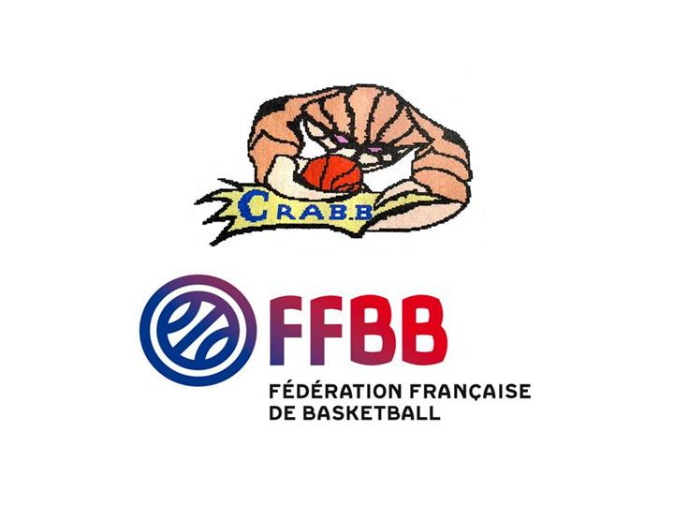 Pour l'inscription, vous devez fournir :Pour les - de 18 ans1 photo d'identitéLe certificat médical ou le questionnaire de santéLe coupon Oise sport pour les moins de 18 ans1 chèque du montant de la cotisation sur lequel il faut déduire les 15 € du coupon Oise.Pour les + de 18 ans1 photo d'identitéLe certificat médicalUne photocopie recto verso de votre carte d'identité pour une création1 règlement du montant de la cotisation annuelle.Tout dossier incomplet ne sera pas accepté